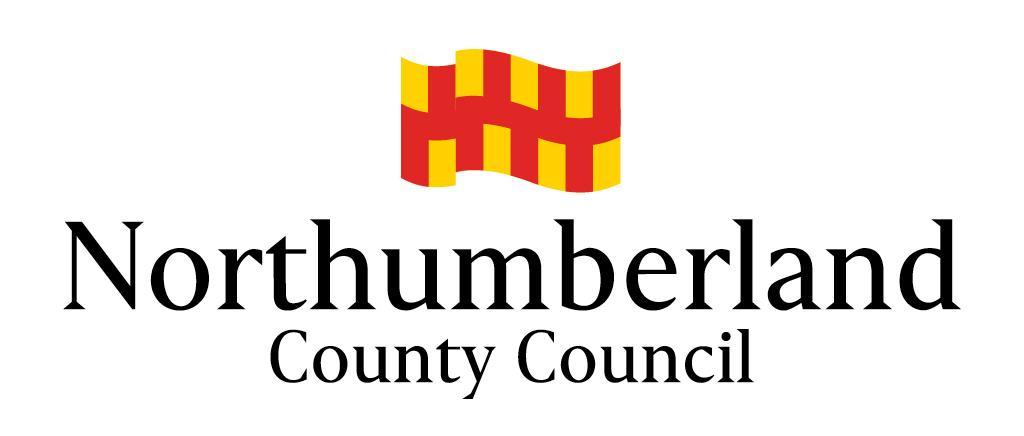 Guide for Parish Clerks and Parish CandidatesBecoming a Candidate – The Nomination ProcessElection of Parish Councillors – Thursday 6 May 2021Kelly AngusReturning Officerelections@northumberland.gov.uk01670 624811Updated 01/03/20211.Introduction1.1OverviewThis guide is produced by the Returning Officer (RO) for Northumberland County Council. It provides practical advice on the electoral processes relating to nominations (RO is responsible for) and co-option procedures (parish is responsible for) for Parish Clerks and anyone who wants to stand as a candidate at the local council elections.The guide should not be relied on as legally definitive as the RO does not accept responsibility for any errors or omissions, or any loss arising from them.  If you are in any doubt about a particular point, you are strongly recommended to seek legal advice.  Further guidance can be found at:www.electoralcommission.org.ukwww.nalc.gov.ukThe ordinary parish elections (along with the county council elections) are scheduled to be held on 6 May 2021, when all seats are offered for election. HM Parliament has also legislated that the Police and Crime Commissioner election scheduled for May 2020, will now also take place on 6 May 2021.Existing councillors will remain in post until they all officially retire together on the fourth day after the next ordinary election and the newly elected councillors come into office on the day on which their predecessors retire.  (The computation of time counts calendar days but excludes Saturday, Sunday and bank holidays).Any existing parish councillor who would like to continue to be a councillor must first seek re-election by completing and submitting the statutory nomination paper to the RO.Electoral law sets out deadlines by which certain actions must be taken during the election period.  The election timetable which includes all the deadlines are shown in Section 3 below.1.2Statutory referencesThe law governing these elections is set out principally in the Local Elections (Parishes and Communities) (England and Wales) Rules 2006.These provisions and other legislation about the conduct of elections can be viewed at www.legislation.gov.uk. Please note that all of these statutory provisions have been amended substantially since they came into effect and in some instances the online version may not be up to date.2.Roles and responsibilities2.1The Returning Officer (RO)The RO for all elections in Northumberland is Kelly Angus, who is also the Registration Officer, responsible for maintaining the register of electors and the absent voters’ lists.2.2Deputy Returning Officers (DRO’s)To help with the conduct of the election, the RO will appoint a number of Deputy Returning Officers (DRO’s) at the local election to receive candidate nomination papers.  While a DRO acts with the authority of the RO, any decision to reject a nomination paper will be taken by the RO.2.3The Electoral CommissionThe Electoral Commission is an independent body set up by the UK Parliament.  They regulate party and election finance and set standards for well-run elections.  They are also responsible for promoting electoral registration, providing information for voters and producing guidance for candidates and parties standing for election.The Commission guidance gives detailed advice on potential candidates standing for election, so that they can be confident they meet all of the requirements which cover the qualifications and disqualifications.Candidates at local government elections must follow rules about how much they can spend, who they can accept donations form, and what they must report after the election.  Failure to follow these rules could lead to you committing an offence and losing your seat, if elected.Their Commission contact details are as follows:The Electoral Commission3 Bunhill RowLondonEC1Y 8YZwww.electoralcommission.org.ukTelephone 020 7271 0500Email: info@electoralcommission.org.uk3.Statutory notices4.Timetable5.The nomination process5.1Nomination packPaper copies will be available from 1 March 2021 and can be posted out or collected from County Hall, Morpeth.  Blank forms will also be made available electronically by contacting the Elections Office.  Nomination forms can also be downloaded to print from the Electoral Commissions website. 5.2Register of ElectorsA copy of the current relevant register of electors is available on written request from 1 March 2021.  You must ensure that you use the correct register to obtain information for nomination forms as older versions may not have the correct details and could invalidate a nomination.  The register will be supplied on the understanding that it will only be used for electoral purposes and that its content will not be supplied or disclosed to any third party or used for any other purpose.  Any person doing so will be personally liable to a fine if this rule is contravened.  5.3Appointment for an informal nomination paper checkAn informal check of nominations is strongly advised before formal submission.  Appointments for an informal check and submission of nominations can be made by contacting the elections office from 1 March 2021.  Each form should take about 10 minutes to check and process, although arising issues could slow this down.5.4Delivery of completed nomination papersThe publication of the notice of election will open up the nomination period for checking and receiving nominations.  Nomination papers should be submitted in good time and not later than the statutory deadline, to the place and times fixed by the RO as set out in the notice.6.Qualifications to be a councillor6.1Before starting the process of standing for election, potential candidates need to be confident that they meet all of the requirements and should read the comprehensive guidance for candidates provided by the Electoral Commission - www.electoralcommission.org.uk6.2You must:Be at least 18 years old.Be a British citizen, an eligible Commonwealth citizen or a citizen of any member of state of the European Union, andmeet at least one of the following qualifications:You are, and will continue to be on the electoral register for the parish in which you wish to stand, from the day of your nomination and throughout your term of office.  Unlike the other qualifications that must only be satisfied on the day of your nomination and on polling day, this is an on-going qualification.  It is recommended that if you meet any of the other qualifications as well, this isindicated on your consent to nomination.You have occupied as owner or tenant land or premises in the parisharea during the whole of the 12 months before the day of your nomination and the day of election.Your main or only place of work during the 12 months prior to the day of nomination and the day of election has been in the parish area.You have lived in the parish area or within 4.8 kilometres (3 miles) of it during the whole of the 12 months before the day of your nominationand the day of election.6.3DisqualificationsThe full range of disqualifications is complex. It is the candidate’s responsibility to check that they are not disqualified before submitting nomination papers.  You cannot be a candidate if at the time of your nomination and on polling day if you:Are employed by or hold a paid office under the parish council(including joint boards or committees).  The disqualification on the basis of being a paid officer or employee does not apply to the office of chairman, vice-chairman of the parish.Are subject to bankruptcy restrictions.Have been sentenced to a term of imprisonment of 3 months or more during the five years before polling day.Have been disqualified under the Representation of the People Act1983.7.Nominations7.1Standing for election in more than one parish council7.2Delivery of nominationsTo become nominated as a candidate, legislation requires that the following must be delivered by hand and cannot be submitted by post, fax or electronically.  The original version of each completed paper must be submitted, including the certificate of authorisation (if standing on behalf of a registered political party).  Anyone can complete the delivery.Nomination paperHome address formConsent to nomination7.3Nomination formThe form must contain:Your full name.  This means your surname and other names in full.Using initials could lead to your nomination paper being rejected.  Do not include prefixes as part of your name (Mr, Mrs, Dr, Cllr).Signatures of two registered electors (proposer and seconder).  The form must be signed by two electors on the electoral register in the 	parish for which you are seeking election, or if the parish is warded, 	the parish ward for which you are seeking election.Proposers and Seconders can support as many candidates as there are vacancies to be filled in the parish or ward if the parish is warded.  (If a parish has five councillors, a person may not subscribe for more than five nomination papers and if they do the sixth nomination paper received will be invalid.  “Elector” means a person who is registered in the register of local government electors for the electoral area on the last date for the publication of the notice of election, and would include a person shown as below voting age (but only if) it appears from the register that they will be of voting age on polling day.The elector numbers of the proposer and seconder.  This is the polling district letters and elector number (example below).  Parish Clerks normally hold an up to date copy of the register of electors to obtain elector numbers.  Alternatively, a copy of the relevant register ofelectors is available on request (see Register of electors 5.2).Commonly used surname or forename.  This is optional and can beleft blank.  If you use a name that is different from any forename or surname that you have, and you wish this to appear on the ballot paperand notices you can give this.  For example:A description.  The description of a candidate is optional and can beleft blank.  If you want the word “Independent” to appear on the ballot paper, you need to state this on the nomination form.  Alternatively, you may give a description of no more than 6 words in length.  It must not associate you with a registered political party unless authorised by them.If you wish to stand as a party candidate, you will need to submit thefollowing with your nomination:Certificate of authorisation, signed by an authorised officer of theregistered political party, allowing the use of the party name or registered description on the ballot paper.  (Please note that the party name or description as given on the nomination form must match exactly with that registered with the Electoral Commission).Request to use the party emblem signed by the candidate.  If the partyhas more than one registered emblem, the candidate should specify which one to use.A candidate standing on behalf of more than one registered party may use a joint description registered with the Electoral Commission and will need to submit a certificate of authorisation issued by each of the parties.8.Home address formLegislation removing the requirement for candidates to have their home address published on the statement of persons nominated, notice of poll and ballot paper now applies to all local government elections.Part 1- must be completed by all candidates and include:Your full nameYour home address in full Your qualifying address in full, or where you have declared on yourconsent to nomination that you meet more than one qualification, your qualifying addresses in full.The full name and home address of the person attesting the form – 	this must be the same person who signs your consent to           nomination.Signed and dated by youPart 2 - this part is optional and should only be completed if you do not wish your home address to appear on the statement of persons nominated, notice of poll and ballot paper.If your home address is in the county, complete the relevant area as“Northumberland”If you live outside the county, the name of the relevant area in whichyour home address is situatedIf you live outside the UK, the name of the country in which your homeaddress is situated.Signed and dated by you9.Consent to nominationYou must formally consent to your nomination in writing by completing a consent to nomination form.  The consent must: Include your date of birth.State that you are qualified, and you meet at least one or more of thequalifications for standing.Be signed and dated by the candidate no earlier than 1 calendar monthof close of nominations.Include a witness signature and their full name (there are norestrictions on who can be a witness).  The same witness’s full nameand address must also be provided on the home address form.Include a copy of the extracts from section 80 of the Local Government 	Act 1972 and section 34 of the Localism Act 2011.10.Appointment of Election Agent10.1There are no Election Agents at parish elections.11.Withdrawal of nomination11.1A validly nominated candidate may withdraw their candidature by notice of withdrawal, signed by them and witnessed by one other person and delivered to the RO. 11.2A candidate who is validly nominated for more than one ward of the same parish must withdraw their candidature in all those wards except one, and if they do not so withdraw, they shall be deemed to have withdrawn from their candidature in all those wards.12.Notice of validity12.1After the nomination paper has been formally received and checked, the RO will send a notice of their decision that the nomination is valid or invalid to the candidate at their home address.13.Other agents13.1You may appoint agents to observe the following (see Timetable in section four for deadlines when names and addresses need to be delivered to the RO) –Opening of postal votes – The RO will give information on where andwhen the opening of postal vote envelopes will take place and themaximum number of postal voting agents that can be appointed to observe.The poll – Whilst it is not usual for a parish election, a candidate may,if they wish, appoint polling agents to detect personation at a polling station.  The number of agents who may be appointed to any particular polling station is limited to four.  Only one polling agent for each candidate can be present in a polling station at any time.  A polling agent can be appointed to attend multiple polling stations.The count - The RO will give information on the maximum number of counting agents that can be appointed for the verification and counting of votes.14.Election spending and donations14.1The regulated period begins on the day after the date a candidate officially becomes a candidate and ends on polling day.The earliest date a person officially becomes a candidate is the last date for publication of the notice of election.  A person becomes a candidate on this date if they or others have already announced the intention to stand.If the intention to stand has not been announced by the last date for publication of the notice of election, they become a candidate on the earlier date of:The date of intention to stand is announcedThe date when nomination papers are submitted14.215.Uncontested elections15.1At the close of nominations and withdrawals, if the number of candidates does not exceed the number of councillors to be elected, they will be declared to be elected unopposed.  The RO will issue the parish clerk with a notice to inform them of the outcome of the uncontested election(s).  This will provide the names and addresses (if given) of the new parish councillors.16.Contested elections16.1Where there are too many candidates this will require an election to be held on the same day on the same day as the county elections.  A further communication will be sent out nearer to the time.17.Quorate parishes – co-option required17.1Following the day of election, if the parish has a quorum, then it may co-opt to full capacity as soon as practicable to the remaining vacancies.  This process should start at the first meeting following the day of election (which should not be held until the new councillors take office, 4 days after the poll).  These co-options can take place without the need to publish a notice of vacancy as this is already covered by the original notice of election.  NALC issues guidance on good practice for this.18.Inquorate parishes – further election required18.1Any parish council not achieving a quorum following an uncontested election will not be able to co-opt and will face a further election within 35 days of the first polling day to fill any remaining vacant seats.  Such parishes will be liable for the full cost of further elections, even if these do not contest.  There is no statutory limit for the number of further polls that must be held, though the county council can intervene and appoint interim councillors to fill the vacancies.  This will be judged on a case by case basis, but two re-runs is considered to be a reasonable minimum.19.Return of election expenses19.1At the end of the election period, all candidates in contested and uncontested elections, whether elected or not must submit to the Proper Officer of the County Council, (via the Elections Office), a candidates spending return (Return of Election Expenses) within 28 calendar days of the declaration of result.  The form must be accompanied by a signed declaration by the candidate to verify the return.  If a candidate has been elected but the spending return and/or declaration has not been submitted by the deadline they are barred from sitting or voting and can be subject to a forfeit or fine of £50 per day if they do so.20.Declaration of Acceptance of Office and Declaration of Interest20.1All newly elected councillors will be contacted by their parish clerk who will advise you of the date of the first meeting and arrange for you to complete the following documents: -20.2Acceptance of office - Signed by each councillor and attested by the parish clerk before or at the first meeting of the parish council after their election or co-option.  This declaration must be kept by the parish clerk.  Failure to make the declaration results in a vacancy, unless the parish council agrees at its first meeting to permit the making of the declaration at a later date. 20.3Declaration of interest - All elected councillors must register their “interests” with the parish clerk within 28 days of their election and copies sent to the Monitoring Officer at County Hall.   The declarations are recorded publicly.  Failure to complete this form within the prescribed timescale is a criminal offence.21.Parish quorum checker for Parish Clerks (Updated for 2021 elections)                            Throughout the election period, there are several statutory notices that must be published by the RO within each electoral area.  Given the geographic scale of the county and the number of parishes contained within its boundaries, we seek the support of parish clerks by publishing/displaying these notices within their area.  Your support in this respect is appreciated.STATUTORY EVENTTIMEDATEPublication of notice of election(Nominations accepted from this date)-2529 MarchDeadline for delivery of nomination papers-194pm8 AprilDeadline for notice in writing of appointment of County election agent(N/A to Parish)-194pm8 AprilDeadline for withdrawal from nomination -194pm8 AprilDeadline for publication of statement of persons nominated-184pm9 AprilLast day to register to vote-1219 AprilDeadline for new postal vote applications and cancellation/amendment of existing postal and proxy applications-115pm20 AprilDeadline publication of notice of poll-627 AprilDeadline for proxy applications(not proxy postal or emergency proxy)-65pm27 AprilFirst day to apply for an emergency proxy(Emergency must have occurred from today after 5pm)-6After 5pm27 AprilDeadline for polling and counting agents-528 AprilFirst day to apply for a replacement due to a lost postal vote-429 AprilPolling day07pm – 10pm6 MayDeadline for Emergency proxy applications05pmPolling day6 MayDeadline to apply for a replacement for spoilt or lost postal vote05pm6 MayDeadline for the receipt of application to alter the register due to clerical error or by notice of the court following registration appeal09pm6 MayDeadline for return of Parish expenses from ALL candidates, even if NIL!Of the declaration of result of election – unless last day falls on weekend/bank holiday – day moves to following day+283 JuneDeadline for return of County expenses from ALL candidates, even if NIL!Of the declaration of result of election – unless last day falls on weekend/bank holiday – day moves to following day+3510 JuneINTERNAL EVENTDATETIMEVENUENomination briefing forParish ClerksTuesday 2 March6pmVirtualPost nomination Parish Clerks briefingWednesday 14 April6pmVirtualPostal vote openingTuesday 27 April(County votes only)10amBlyth Sports CentreBolam ParkBlythNE24 5BTWednesday 28 April(Parish votes only)10amThursday 29 April10amFriday 30 April10amTuesday 4 May10amWednesday 5 May10amThursday 6 May10am and 7pmVerification of ballot boxesThursday 6 May(All)10pmBlyth Sports CentreBolam ParkBlythNE24 5BTCounting of votesThursday 6 May(County votes)11pmBlyth Sports CentreBolam ParkBlythNE24 5BTFriday 7 May(PCC votes)10amParishesTo confirmHexham NPRTo confirmParish Clerks should be encouraged to co-ordinate nominations to ensure that they have sufficient nominations to form a quorum or avoid having an election in one ward and insufficient candidates in another.  There is a quorum checker at section 21 of this guidance to assist.  Nomination papers must, by law, be hand delivered to the RO although not necessarily just by the candidate.  An individual may submit forms on behalf of other individuals.  There is however no provision for the submission of nomination papers electronically or by post.INFORMAL CHECK & SUBMISSION OF NOMINATION PAPERS(Monday to Friday, excluding any bank holidays)INFORMAL CHECK & SUBMISSION OF NOMINATION PAPERS(Monday to Friday, excluding any bank holidays)INFORMAL CHECK & SUBMISSION OF NOMINATION PAPERS(Monday to Friday, excluding any bank holidays)INFORMAL CHECK & SUBMISSION OF NOMINATION PAPERS(Monday to Friday, excluding any bank holidays)AreaVenueDatesTimesAlnwick(Parish Nominations only)Council OfficesGreenwell LaneGreenwell RoadAlnwickNE66 1HB29 March30 March31 March1 April6 April7 April9am – 4pmBerwick(Parish Nominations only)Northumberland Information CentreBerwick LibraryWalkergateBerwick upon TweedTD15 1DB29 March30 March31 March1 April6 April7 April9am – 4pmHexham(Parish Nominations only)Northumberland Information CentreQueens HallBeaumont StreetHexhamNE46 3LS29 March30 March31 March1 April6 April7 April9am – 4pmMorpeth(Parish & County Nominations)County HallMorpethNE61 2EF29 March30 March31 March1 April6 April7 April8 April9am – 4pmCandidates who need advice on standing should seek their own legal advice or contact the Electoral Commission for assistance.  The RO will not be able to confirm whether or not you are disqualified.Provided you are qualified you can stand for election in different parishes.  If however, the parish is warded you cannot submit nomination papers for more than one ward in the same parish.Elector NumberElector NumberPolling DistrictNumber (electors number on register)WTA156Full name = Stephen Peter SmithFull name = Stephen Peter SmithStephen SmithNot allowedPeter SmithNot allowedSteve SmithAllowedPete SmithAllowedA contact telephone and email address should be provided on the reverse of your nomination paper.The deadline for withdrawal is now the same day as the close of nominations.  There is no option for withdrawal beyond the close of nominations and the statement of persons nominated and any notice of poll will be published on this basis.The Returning Officer is unable to advise on candidate spending.  Full guidance is provided by the Electoral Commission.Where candidates have not incurred any expenditure, a nil return is required by law.  Failure to submit a spending return or declaration by the deadline without an authorised excuse is a criminal offence.The Returning Officers role is to only act as a repository for expenses so that members of the public can inspect them.  They are not able to offer any advice on their completion.PARISHWARDMEMBERSPER WARDMEMBERS PER PARISHQUORUMP1ACKLINGTON104P2ACOMB73P3ADDERSTONE WITH LUCKER63P4AKELD63P5ALLENDALE135P6ALNHAM3Grouped (4)P7ALNMOUTH104P8ALNWICK(Town status)ALNWICK CASTLE8186P8ALNWICK(Town status)ALNWICK CLAYPORT5186P8ALNWICK(Town status)ALNWICK HOTSPUR5186P9ALWINTON53P10AMBLE(Town status)AMBLE CENTRAL393P10AMBLE(Town status)AMBLE EAST393P10AMBLE(Town status)AMBLE WEST393P11ANCROFTANCROFT3114P11ANCROFTCHESWICK3114P11ANCROFTSCREMERSTON5114P12ASHINGTON(Town status)ASHINGTON CENTRAL3186P12ASHINGTON(Town status)BOTHAL3186P12ASHINGTON(Town status)COLLEGE3186P12ASHINGTON(Town status)HAYDON3186P12ASHINGTON(Town status)HIRST3186P12ASHINGTON(Town status)SEATON3186P13BAMBURGHBAMBURGH563P13BAMBURGHBUDLE 163P14BARDON MILL83P15BAVINGTON63P16BEADNELL73P17BELFORD93P18BELLINGHAM93P19BELSAY63P20BERWICK UPON TWEED(Town status)CASTLE3166P20BERWICK UPON TWEED(Town status)GROVE 3166P20BERWICK UPON TWEED(Town status)LOWER SPITTAL 2166P20BERWICK UPON TWEED(Town status)MAGDALENE2166P20BERWICK UPON TWEED(Town status)ST BOISIL 3166P20BERWICK UPON TWEED(Town status)STADIUM 1166P20BERWICK UPON TWEED(Town status)UPPER SPITTAL 2166P21BEWICK63P22BIDDLESTONE4Grouped (4)P23BIRTLEY63P24BLANCHLAND53P25BLYTH(Town status)COWPEN 2166P25BLYTH(Town status)CROFT 2166P25BLYTH(Town status)ISABELLA 2166P25BLYTH(Town status)KITTY BREWSTER 2166P25BLYTH(Town status)NEWSHAM 2166P25BLYTH(Town status)PLESSEY 2166P25BLYTH(Town status)SOUTH BLYTH 2166P25BLYTH(Town status)WENSLEYDALE 2166P26BOWSDEN63P27BRANXTON53P28BRINKBURN5Grouped (3)P29BROOMHAUGH AND RIDING93P30BYWELL63P31CALLALY2Grouped (4)P32CAPHEATON53P33CARHAM83P34CHATTON**CHATTON69Grouped (5)HETTON39P35CHILLINGHAM2Grouped (5)P36CHOLLERTON83P37CHOPPINGTONCHOPPINGTON393P37CHOPPINGTONSTAKEFORD393P37CHOPPINGTONWEST SLEEKBURN293P37CHOPPINGTONWILLOWS193P38COANWOOD73P39CORBRIDGE114P40CORNHILL ON TWEED73P41CORSENSIDE73P42CRAMLINGTON(Town status)CRAMLINGTON EAST 2124P42CRAMLINGTON(Town status)CRAMLINGTON EASTFIELD 2124P42CRAMLINGTON(Town status)CRAMLINGTON NORTH 2124P42CRAMLINGTON(Town status)CRAMLINGTON SOUTH EAST 2124P42CRAMLINGTON(Town status)CRAMLINGTON VILLAGE 2124P42CRAMLINGTON(Town status)CRAMLINGTON WEST 2124P43CRASTER104P44CRESSWELL73P45DENWICK93P46DODDINGTON63P47DUDDODUDDO 353P47DUDDOTWIZEL253P48EARLE63P49EAST BEDLINGTONBEDLINGTON EAST 6114P49EAST BEDLINGTONSLEEKBURN 5114P50EAST CHEVINGTONEAST CHEVINGTON COASTAL2104P50EAST CHEVINGTONEAST CHEVINGTON TOWN8104P51EDLINGHAM104P52EGLINGHAM104P53ELLINGHAM63P54ELLINGTON AND LINTON124P55ELSDON53P56EMBLETON104P57EWART63P58FALSTONE63P59FEATHERSTONE63P60FELTON104P61FORD93P62GLANTON104P63GREENHEAD73P64HALTWHISTLE (Town status)124P65HARBOTTLE53P66HARTBURN63P67HARTLEYBURN73P68HAUXLEY63P69HAYDON114P70HEALEY53P71HEBRON63P72HEDDON ON THE WALL93P73HEDGELEY104P74HEDLEY63P75HENSHAW73P76HEPPLE53P77HEPSCOTTHEPSCOTT573P77HEPSCOTTHEPSCOTT STOBHILL MANOR273P78HESLEYHURST2Grouped (3)P79HEXHAM(Town status)GILESGATE5145P79HEXHAM(Town status)LEAZES4145P79HEXHAM(Town status)PRIESTPOPPLE5145P80HEXHAMSHIRE104P81HOLLINGHILL4Grouped (3)P82HOLY ISLAND53P83HORNCLIFFEHORNCLIFFE 583P83HORNCLIFFELOANEND 383P84HORSLEY63P85HUMSHAUGH73P86ILDERTON3Grouped (3)P87INGRAM63P88KIELDER63P89KILHAM63P90KIRKNEWTON63P91KIRKWHELPINGTON63P92KNARSDALE WITH KIRKHAUGH73P93KYLOEBERRINGTON 173P93KYLOEKYLOE 673P94LESBURY104P95LILBURN3Grouped (5)P96LONGFRAMLINGTON73P97LONGHIRST73P98LONGHORSLEY73P99LONGHOUGTONBOULMER2104P99LONGHOUGTONHOWICK2104P99LONGHOUGTONLONGHOUGHTON6104P100LOWICK93P101LYNEMOUTH124P102MATFEN1363P102MATFEN2363P103MELDON93P104MELKRIDGE53P105MILFIELD53P106MITFORD63P107MORPETH(Town parish)MORPETH KIRKHILL5155P107MORPETH(Town parish)MORPETH NORTH5155P107MORPETH(Town parish)MORPETH STOBHILL5155P108NETHERTON6Grouped (4)P109NETHERWITTON63P110NEWBIGGIN BY THE SEA(Town status)NEWBIGGIN EAST 283P110NEWBIGGIN BY THE SEA(Town status)NEWBIGGIN NORTH 283P110NEWBIGGIN BY THE SEA(Town status)NEWBIGGIN SOUTH283P110NEWBIGGIN BY THE SEA(Town status)NEWBIGGIN WEST 283P111NEWBROUGH73P112NEWTON BY THE SEA83P113NEWTON ON THE MOOR & SWARLAND104P114NORHAM73P115NORTH SUNDERLAND124P116NUNNYKIRK53P117ORD93P118OTTERBURN63P119OVINGHAM83P120OVINGTON53P121PEGSWOOD93P122PLENMELLER WITH WHITFIELD73P123PONTELAND(Town status)PONTELAND EAST3124P123PONTELAND(Town status)PONTELAND NORTH3124P123PONTELAND(Town status)PONTELAND SOUTH3124P123PONTELAND(Town status)PONTELAND WEST3124P124PRUDHOE(Town status)CASTLE AND ELTRINGHAM3155P124PRUDHOE(Town status)CASTLEFIELDS AND LOW PRUDHOE2155P124PRUDHOE(Town status)MICKLEY1155P124PRUDHOE(Town status)PRUDHOE HALL3155P124PRUDHOE(Town status)PRUDHOE WEST AND HALFWAY3155P124PRUDHOE(Town status)WEST WYLAM3155P125RENNINGTON104P126ROCHESTERBYRNESS483P126ROCHESTERROCHESTER483P127RODDAM2Grouped (3)P128ROTHBURY93P129ROTHLEY4Grouped (3)P130SANDHOE53P131SEATON VALLEYHARTLEY 393P131SEATON VALLEYHOLYWELL 393P131SEATON VALLEYSEGHILL WITH SEATON DELAVAL 393P132SHILBOTTLE104P133SHORESWOOD53P134SHOTLEY LOW QUARTERSHOTLEY LOW QUARTER573P134SHOTLEY LOW QUARTERWHITTONSTALL273P135SIMONBURN63P136SLALEY63P137SNITTER53P138STAMFORDHAM1173P138STAMFORDHAM2373P138STAMFORDHAM3373P139STANNINGTON83P140STOCKSFIELD124P141TARSET AND GREYSTEADGREYSTEAD383P141TARSET AND GREYSTEADTARSET583P142THIRLWALL53P143THIRSTON63P144THROPTON53P145TOGSTON73P146TRITLINGTON & WEST CHEVINGTONTRITLINGTON573P146TRITLINGTON & WEST CHEVINGTONWEST CHEVINGTON273P147ULGHAM53P148WALL63P149WALLINGTON DEMESNE93P150WARDEN83P151WARKSTONEHAUGH273P151WARKWARK573P152WARKWORTH104P153WEST ALLEN53P154WEST BEDLINGTON(Town status)BEDLINGTON CENTRAL493P154WEST BEDLINGTON(Town status)BEDLINGTON WEST493P154WEST BEDLINGTON(Town status)PARK ROAD193P155WHALTON63P156WHITTINGHAM7Grouped (4)P157WHITTINGTON63P158WHITTON & TOSSON53P159WIDDRINGTON STATION & STOBSWOODSTOBSWOOD273P159WIDDRINGTON STATION & STOBSWOODWIDDRINGTON STATION573P160WIDDRINGTON VILLAGE83P161WOOLER104P162WYLAM83GROUPED PARISHESGROUPED PARISHESGROUPED PARISHESGROUPED PARISHESGROUPED PARISHESMEMBERSPER PARISHMEMBERSPER GROUPINGQUORUMFOR GROUPING(Unconfirmed Group Name)AlnhamCallalyWhittingham327124The Parish Council of Biddlestone and NethertonBiddlestoneNetherton46104The Parish Council of Brinkburn and HesleyhurstBrinkburnHesleyhurst5273(Unconfirmed Group Name)HollinghillRothley4483The Parish Council of CheviotsideIldertonRoddam3253The Parish Council of TillsideChatton – Chatton WardChatton – Hetton WardChillinghamLilburn          6323145